Н А К А З17.04.2013    					№ 95Про участь у вивченні стану готовності загальноосвітніх навчальних закладів м.Харкова до впровадження Державного стандарту базової та повної загальної середньої освітиНа виконання наказу Міністерства освіти і науки, молоді та спорту України від 27.02.2013 № 218 «Про вивчення стану готовності загальноосвітніх навчальних закладів до впровадження Державного стандарту базової та повної загальної середньої освіти», наказу Департаменту науки і освіти Харківської обласної державної адміністрації від 21.03.2013 № 186 «Про вивчення стану готовності загальноосвітніх навчальних закладів до впровадження Державного стандарту базової та повної загальної середньої освіти», наказу Департаменту освіти Харківської міської ради від 15.04.2013 № 68 «Про вивчення стану готовності загальноосвітніх навчальних закладів м. Харкова до впровадження Державного стандарту базової та повної загальної середньої освіти» з метою створення належних умов для організованого проведення Всеукраїнської акції «Нові стандарти – нова школа»НАКАЗУЮ:Завідувачу районним методичним центром Надточій О.І.:Забезпечити здійснення роботи щодо самоаналізу готовності загальноосвітніх навчальних закладів до впровадження Державного стандарту базової та повної загальної середньої освіти відповідно до Переліку питань щодо вивчення стану готовності навчальних закладів до впровадження нового державного стандарту в 2-х та 5-х класах у 2013/2014 навчальному році директорами шкіл під час проведення Акції (додається), та надати звіт до Науково-методичного педагогічного центру.До 15.05.2013Забезпечити відвідування директорами загальноосвітніх навчальних закладів одного району загальноосвітніх навчальних закладів іншого району відповідно до додатка 1 наказу Департаменту освіти Харківської міської ради.17.06 – 18.06.2013Надати звіт про проведення Акції до відділу нормативності і якості освіти Департаменту освіти.До 19.06.2013Керівникам загальноосвітніх навчальних закладів здійснити самоаналіз готовності загальноосвітніх навчальних закладів до впровадження Державного стандарту базової та повної загальної середньої освіти відповідно до Переліку питань щодо вивчення стану готовності навчальних закладів до впровадження нового державного стандарту в 2-х та 5-х класах у 2013/2014 навчальному році директорами шкіл під час проведення Акції, та надати звіт до районного методичного центру.До 13.05.2013Створити робочу групу для проведення Акції в загальноосвітніх навчальних закладах Ленінського району в такому складі:Надточій О.І. – завідувач районним методичним центром;Несвітайло С.І. – директор ХГ № 34Шарлай Л.Р. – директор ХЗОШ № 35;Подшивалова Л.Р. – директор ХСШ № 66.Визначити такі загальноосвітні навчальні заклади району для приймання делегації Орджонікідзевського району: ХЗОШ № 10, ХГ № 12, ХЗОШ № 53.Завідувачу ЛКТО Подворній І.В. розмістити цей наказ на сайті управління освіти.До 18.04.2013Контроль за виконанням наказу залишаю за собою.Начальник управління освіти						 	      О.С.НижникЗ наказом ознайомлені:Надточій О.І.Подворна І.В.ПрохоренкоДодаток до наказу управління освіти від 17.04.2013 № 95Перелік питань щодо вивчення стану готовності навчальних закладівдо впровадження нового державного стандартув 2-х  та 5-х  класах у 2013-2014 навчальному роцідиректорами шкіл під час проведення АкціїСанітарно-гігієнічний стан загальноосвітнього навчального закладу:наявність внутрішніх туалетів (так/ні)   стан водопостачання (наявність проточної води (гарячої, холодної) (так/ні)Організація харчування:наявність харчоблоку в ЗНЗ (так/ні)Організація медичного обслуговування учнів:наявність медичного кабінету в ЗНЗ (так/ні) наявність лікарів (медичної сестри) (так/ні)організація систематичних медичних оглядів учнів на базі ЗНЗ (так/ні) на базі поліклініки (так/ні)Стан оснащення загальноосвітнього навчального закладу комп'ютерною технікою;середня кількість учнів 2-х класів на 1 комп'ютер   _ середня кількість учнів 5-х класів на 1 комп'ютер   _ забезпеченість школи НКК (%)                                         _Кадрове забезпечення організації навчально-виховного процесу:а)	кваліфікаційний рівень учителів інформатики, іноземної мови     (окремо), які викладатимуть у 2-х класах, педагогічні звання:спеціалістів   _спеціалістів другої категорії     _ спеціалістів першої категорії    _спеціалістів вищої категорії     _звання „Старший учитель”       _звання „Учитель-методист”      _звання „Заслужений учитель України” __б)  віковий склад учителів інформатики, іноземної мови (окремо),  які      викладатимуть у 2-х класах:до 30 років _ від 30 до 40 років_ від 40 і більше років_ учителів пенсійного віку_в)	кваліфікаційний рівень учителів інформатики, іноземної мови (окремо), які викладатимуть у 5-х класах, педагогічні звання:спеціалістів _спеціалістів першої категорії_спеціалістів вищої категорії _звання „Старший учитель” _звання „Учитель-методист” _звання „Заслужений учитель України”__г)	віковий склад учителів інформатики, іноземної мови (окремо), які викладатимуть у 5-х класах:до 30 років _ від 30 до 40 років_від 40 і більше років_вчителів пенсійного віку_д)	Чи проведено навчання (курси підвищення кваліфікації, семінари, тренінги) вчителів іноземної мови та інформатики (окремо), які будуть викладати у 2-х класах?                 Так/нід) Чи проведено навчання (курси підвищення кваліфікації, семінари, тренінги) вчителів іноземної мови та інформатики (окремо), які будуть викладати у 5-х класах?                  Так/ніДоступ учителів до швидкісного Інтернету  (у відс.):наявність доступу:у навчальному закладі____удома____інше	відсутня можливість доступу ___Наявність сайту навчального закладу 	                 Так/ніНаявність можливостей для викладання здоров'язбережувальних технологій та фізичної культури за модулями згідно потреб учнів:стан спортивного майданчика (відмінний, добрий, задовільний, немає);стан спортзалу (відмінний, добрий, задовільний, немає);стан спортінвентарю (відмінний, добрий, задовільний, поганий).Чи планують у закладі не проводити оцінювання учнів 5-х класів у 2013/2014 році, якщо так, то на який термін.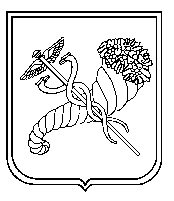 